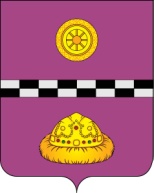 ПОСТАНОВЛЕНИЕот      18 мая 2015 г.                                                                                                 №    332   	В целях реализации статьи 9.1 Федерального закона от 2 марта  2007 года № 25-ФЗ «О муниципальной службе в Российской Федерации», Закона Республики Коми от 21 декабря 2007 года № 133-РЗ «О некоторых вопросах муниципальной службы в Республике Коми»,ПОСТАНОВЛЯЮ:1. Утвердить Положение о порядке проведения и сдачи квалификационного экзамена муниципальными служащими администрации муниципального района «Княжпогостский» согласно приложению к настоящему постановлению.2. Руководителям отраслевых (функциональных) подразделений администрации муниципального района «Княжпогостский», имеющих статус юридического лица, разработать и утвердить правовые акты в соответствии с положением, утвержденным настоящим постановлением.3. Рекомендовать руководителям городских и главам сельских поселений разработать и утвердить правовые акты в соответствии с положением, утвержденным настоящим постановлением.4. Контроль за исполнением данного постановления  возложить на начальника управления делами  администрации муниципального района «Княжпогостский» Е.М. Шепеленко. Руководитель администрации			               		    В.И. ИвочкинПОЛОЖЕНИЕ                                             о порядке проведения и сдачи квалификационного экзамена муниципальными служащими администрации муниципального района «Княжпогостский»1. Общие положения1.1. Настоящее Положение о порядке проведения и сдачи квалификационного экзамена муниципальными служащими администрации муниципального района «Княжпогостский» (далее – Положение) разработано в целях реализации статьи 9.1 Федерального закона от 2 марта  2007 года № 25-ФЗ «О муниципальной службе в Российской Федерации», Закона Республики Коми от 21 декабря 2007 года № 133-РЗ «О некоторых вопросах муниципальной службы в Республике Коми» и определяет порядок проведения и сдачи квалификационного экзамена муниципальными служащими администрации муниципального района «Княжпогостский» (далее – муниципальный служащий).2.  Подготовительный этап организации проведения квалификационного экзамена2.1. Квалификационный экзамен (далее – экзамен) проводится с целью решения вопроса о присвоении муниципальному служащему классного чина муниципальной службы (далее – классный чин) по замещаемой должности в соответствии с Положением о порядке присвоения и сохранения классных чинов муниципальным служащим, замещающим должности муниципальной службы в Республике Коми.2.2. Оценка профессионального уровня муниципального служащего включает оценку профессиональных знаний и оценку профессиональных умений и знаний.2.3. Квалификационный экзамен сдают муниципальные служащие:       - замещающие должности муниципальной службы на определенный срок полномочий, за исключением муниципальных служащих, замещающих должности муниципальной службы категории «руководители», относящиеся к высшей группе должностей муниципальной службы.- муниципальные служащие, не имеющие классного чина, при присвоении первого классного чина по замещаемой должности муниципальной службы.Квалификационный экзамен не сдают муниципальные служащие: - замещающие без ограничения срока полномочий должности муниципальной службы, при решении вопроса о присвоении очередного классного чина. - замещающие должности муниципальной службы, очередного классного чина в качестве меры поощрения. 2.4. Квалификационный экзамен проводится:а) при решении вопроса о присвоении муниципальному служащему, не имеющему классного чина, первого классного чина по замещаемой должности;б) при решении вопроса о присвоении муниципальному служащему очередного классного чина по замещаемой должности муниципальной службы, который присваивается муниципальному служащему по истечении срока, установленного для прохождения муниципальной службы в предыдущем классном чине в соответствии с Законом Республики Коми от 21 декабря 2007 года № 133-РЗ, и при условии, что он замещает должность муниципальной службы, для которой предусмотрен классный чин, равный или более высокий, чем классный чин, присваиваемый муниципальному служащему;в) при решении вопроса о присвоении муниципальному служащему классного чина после назначения его на более высокую должность муниципальной службы, если для этой должности предусмотрен более высокий классный чин, чем тот, который имеет муниципальный служащий.В случае, предусмотренном пунктом «а», квалификационный экзамен проводится после успешного завершения испытания, а если испытание муниципальному служащему не устанавливалось, то не ранее чем через три месяца после назначения муниципального служащего на должность муниципальной службы.В случае, предусмотренном пунктом «в», квалификационный экзамен проводится после успешного завершения испытания, а если испытание муниципальному служащему не устанавливалось, то не ранее чем через шесть месяцев после назначения муниципального служащего на должность муниципальной службы.2.5. Квалификационный экзамен проводится аттестационной (квалификационной) комиссией администрации муниципального района «Княжпогостский» (далее - комиссия). 2.6. Сектор кадровой работы управления делами администрации муниципального района «Княжпогостский» (далее -  сектор кадровой работы) составляет список муниципальных служащих, которым предстоит сдавать квалификационный экзамен, и вносит их руководителю администрации муниципального района «Княжпогостский» (далее – руководитель администрации) для принятия решения о проведении квалификационного экзамена.2.7. Для проведения квалификационного экзамена по решению руководителя администрации издается распоряжение администрации муниципального района «Княжпогостский» (далее – администрация), в котором утверждаются состав комиссии, график, дата и время экзамена и указываются документы, необходимые для его проведения, согласно приложению 1 к настоящему Положению.2.8. Процедура присвоения классного чина начинается с подачи муниципальным служащим письменного заявления руководителю администрации о присвоении ему классного чина, согласно приложению 2 к настоящему Положению.2.9. После получения заявления руководитель администрации в течение 5 рабочих дней принимает решение о проведении экзамена и назначает дату его проведения.2.10. Решение о предстоящей сдаче экзамена доводится до сведения  муниципального служащего не позднее, чем за месяц до его проведения.2.11. Не позднее, чем за месяц до проведения экзамена, непосредственный руководитель муниципального служащего направляет в комиссию отзыв об уровне знаний, навыков и умений (профессиональном уровне) муниципального служащего и о возможности присвоения ему классного чина, согласно приложению 3 к настоящему Положению .2.12. Нормативной основой оценки деятельности муниципального  служащего за истекший период службы (с момента присвоения предыдущего классного чина; с даты назначения на должность) являются документы, регламентирующие его деятельность: должностная инструкция, положение об отраслевом (функциональном) подразделении. 2.13. Муниципальный служащий должен быть ознакомлен с отзывом не менее чем за две недели до проведения экзамена.2.14. Муниципальный служащий вправе представить в комиссию заявление о своем несогласии с отзывом, согласно приложению 4 к настоящему Положению.3. Порядок проведения квалификационного экзамена3.1. Экзамен проводится не позднее чем через три месяца после дня подачи муниципальным служащим письменного заявления о присвоении классного чина.3.2. Экзамен проводится в присутствии муниципального служащего, в отношении которого проводится экзамен, и его непосредственного руководителя на заседании комиссии. 3.3. При наличии уважительной причины (болезнь, отпуск, командировка, производственная необходимость) квалификационный экзамен муниципального служащего по распоряжению руководителя администрации может быть перенесен на более поздний срок. При неявке муниципального служащего на экзамен без уважительной причины, он вправе сдать его повторно с оформлением документов в соответствии с настоящим Положением, но не ранее чем через шесть месяцев.3.4. При проведении экзамена комиссия оценивает профессиональные знания, навыки и умения муниципального служащего в соответствии с требованиями должностной инструкции, сложностью и ответственностью работы, выполняемой муниципальными служащими.Оценка профессионального уровня муниципальных служащих может проводиться в форме собеседования, тестирования, письменного задания, устного экзамена. Выбор формы проведения экзамена является полномочием руководителя администрации, который определяет ее в распоряжении администрации о проведении экзамена и графике его проведения.  3.5. Перед заседанием комиссии сектор кадровой работы готовит для членов комиссии раздаточный материал - сведения о муниципальных служащих, сдающих экзамен, согласно приложению 5 к настоящему Положению. Кроме того, в открытом доступе для членов комиссии должны быть отзыв на муниципального служащего, должностная инструкция, положение об отраслевом (функциональном) подразделении.  3.6. Комиссия на основании проведения экзаменационных процедур принимает решение о результатах экзамена.Решение принимается в отсутствие муниципального служащего и его непосредственного руководителя открытым голосованием простым большинством голосов присутствующих на заседании членов комиссии (непосредственный руководитель участвует только в обсуждении оценки профессиональной компетенции своего подчиненного). 3.7. На период сдачи экзамена муниципальным служащим, являющимся членом комиссии, его членство приостанавливается.3.8. По результатам экзамена в отношении муниципального служащего комиссией выносится одно из следующих решений:а) признать, что муниципальный служащий сдал квалификационный экзамен, и рекомендовать его для присвоения классного чина;б) признать, что муниципальный служащий не сдал квалификационный экзамен.3.9. Решение комиссии оформляется протоколом, согласно приложению 6 к настоящему Положению. В протоколе отражаются состав комиссии, повестка дня, ход экзамена, задаваемые вопросы и краткое содержание ответов экзаменуемого, результаты голосования: количество голосов «за» и «против», а также рекомендации комиссии. Надлежаще оформленный протокол подписывают председатель, его заместитель, секретарь и члены комиссии, присутствующие на заседании. После их подписи в протокол уже нельзя внести ни дополнения, ни изменения. 3.10. Результаты экзамена заносятся в экзаменационный лист муниципального служащего, согласно приложению 7 к настоящему Положению.Муниципальный служащий знакомится с экзаменационным листом под расписку.Экзаменационный лист муниципального служащего и отзыв об уровне его знаний, навыков и умений (профессиональном уровне) и о возможности присвоения ему классного чина хранятся в личном деле муниципального служащего.3.11. Результаты экзамена направляются руководителю администрации для рассмотрения и принятия решения о присвоении классного чина  не позднее чем через семь дней после его проведения. На основании решения руководителя администрации в течение 7 дней после проведения экзамена сектор кадровой работы готовит распоряжение администрации о присвоении классного чина муниципальному служащему, сдавшему экзамен, согласно приложению 8 к настоящему Положению.   3.12. В трудовую книжку муниципального служащего вносится запись о присвоении классного чина с указанием номера и даты распоряжения администрации. 3.13. Муниципальному служащему, не сдавшему квалификационный экзамен, в течение 7 дней со дня проведения экзамена направляется уведомление руководителя администрации об отказе в присвоении классного чина, согласно приложению 9 к настоящему Положению.3.14. Муниципальный служащий, не сдавший экзамен, может выступить с инициативой о проведении повторного экзамена не ранее чем через шесть месяцев после проведения данного экзамена.3.15. Муниципальный служащий вправе обжаловать результаты экзамена в соответствии с федеральным законодательством.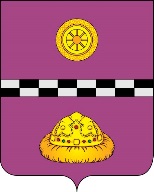 РАСПОРЯЖЕНИЕО проведении квалификационного экзамена	Руководствуясь Федеральным законом от 2 марта 2007 года № 25-ФЗ «О муниципальной службе в Российской Федерации», Законом Республики Коми от 21 декабря 2007 года № 133-РЗ «О некоторых вопросах муниципальной службы в Республике Коми», в соответствии с Положением о порядке проведения и сдачи квалификационного экзамена муниципальными служащими администрации муниципального района «Княжпогостский»	ОБЯЗЫВАЮ:1. Провести «___» __________ 20__ года квалификационный экзамен муниципальных служащих, замещающих должности муниципальной службы в администрации муниципального района «Княжпогостский» (далее – муниципальные служащие).2. Утвердить график проведения квалификационного экзамена муниципальных служащих (далее - график) согласно приложению к настоящему распоряжению.3. Утвердить перечень документов, необходимых для проведения квалификационного экзамена:-личное заявление муниципального служащего;-отзыв об уровне знаний, навыков и умений (профессиональном уровне) муниципального служащего и о возможности присвоения ему классного чина, представляемый непосредственным руководителем муниципального служащего;-должностная инструкция муниципального служащего.4. Непосредственным руководителям муниципальных служащих в установленные графиком сроки представить в сектор кадровой работы управления делами администрации муниципального района «Княжпогостсккий» отзывы об уровне знаний, навыков и умений (профессиональном уровне) муниципальных служащих и о возможности присвоения им классного чина муниципальной службы.5. Сектору кадровой работы управления делами администрации муниципального района «Княжпогостский»:-ознакомить муниципальных служащих с графиком, утвержденным настоящим распоряжением, не позднее, чем за месяц до даты проведения квалификационного экзамена;-ознакомить муниципальных служащих с отзывом непосредственного руководителя не позднее, чем за две недели до даты проведения квалификационного экзамена.Руководитель администрации                                                     ____________                                                                                                                                                                                                                                                                                                    (ФИО)С распоряжением ознакомлены:__________________           __________________          ___________________                         (дата)                                                         (подпись)                                    (ФИО муниципального служащего)ГРАФИКпроведения квалификационного экзамена муниципальных служащих, замещающихдолжности муниципальной службы в администрации муниципального района «Княжпогостский»              Руководителю администрации муниципального района «Княжпогостский»__________________________                                                                                                                                        (ФИО)  __________________________________(Ф.И.О. муниципального служащего,___________________________________ должность, структурное подразделение)ЗаявлениеВ соответствии с Законом Республики Коми от 21 декабря 2007 года № 133-РЗ «О некоторых вопросах муниципальной службы в Республике Коми», прошу присвоить (первый, очередной) классный чин муниципальной службы в Республике Коми в соответствии с замещаемой должностью.___________________          ______________________        ____________________________(дата)                                                              (подпись)                                                                (ФИО)Отзывна муниципального служащего,подлежащего сдаче квалификационного экзаменаНепосредственный руководитель                                                ________________________						                         		(подпись)«_____» _______________ 20___ г.	С отзывом ознакомлен 					              ______________________								              	(подпись)«____» ________________ 20___г.Председателю аттестационной (квалификационной) комиссии администрации муниципального района «Княжпогостский»_____________________________,                                                                                                                              (ФИО) _____________________________ (Ф.И.О. муниципального служащего,___________________________________ должность, структурное подразделение)Заявление 	Я, ______________________________________________________________________,                              (ФИО муниципального служащего) с представленным в аттестационную (квалификационную) комиссию отзывом об исполнении мною должностных обязанностей по замещаемой должности ______________________________________________________________________________(наименование замещаемой должности муниципальной службы на день проведения квалификационного экзамена; наименование структурного подразделения)не согласен по следующим основаниям:________________________________________________________________;                                                           (положение отзыва – его опровержение)2._________________________________________________________________.	Представляю в аттестационную комиссию дополнительные сведения о своей профессиональной служебной деятельности за указанный период ___________________________________.«_____» _______________ 20___ г.                                                     ___________                                                                                                                                                                                    (подпись)Сведения о муниципальных служащих, сдающих квалификационный экзаменПРОТОКОЛ № ___заседания аттестационной (квалификационной) комиссиипо проведению квалификационного экзамена муниципальных служащих администрации муниципального района «Княжпогостский»г. ________________						                                _________ПРИСУТСТВОВАЛИ:_______________________                 _______________________________________________                    (ФИО)                                                                                                      (должность, структурное подразделение)На заседании аттестационной комиссии присутствуют количество членов комиссии (отсутствует – _____________).                                                    (ФИО)ПОВЕСТКА ДНЯ:Проведение квалификационного экзамена для решения вопроса о присвоении классных чинов муниципальной службы лицам, замещающим должности муниципальной службы в администрации муниципального района «Княжпогостский»:______________________________________________________________________________((ФИО) -  должность, структурное подразделение)СЛУШАЛИ:Для сдачи квалификационного экзамена приглашается муниципальный служащий ______________________________________________________________________________((ФИО) – должность, структурное подразделение)_________________ -                   (ФИО)  непосредственный руководитель муниципального служащего,  зачитывает отзыв об уровне знаний, навыков и умений (профессиональном уровне) муниципального служащего и о возможности присвоения первого классного чина в соответствии с замещаемой должностью муниципальной службы.
___________________ -                     (ФИО)(секретарь комиссии) доложила членам комиссии результаты тестирования (указываются результаты). При собеседовании членами комиссии были заданы следующие вопросы:________________________:                 (ФИО)____________________________________________________________________________________________________________________________________________________________(содержание вопроса)____________________________________________________________________________________________________________________________________________________________(краткое содержание ответа)В отсутствии  муниципального служащего ___________________________________                                                                                                                                                                (ФИО) и его непосредственного руководителя ______________________________________                                                                                                                                                                (ФИО) председателем комиссии выносится на голосование следующее решение:- признать, что муниципальный служащий ___________________________________                                                                                                                                                           (ФИО) сдал(а) квалификационный экзамен, и рекомендовать его к присвоению классного чина -  _______________________________.                                                   (наименование чина)Голосование:«за»- «против»- РЕШИЛИ: признать, что _____________________________________________                                                                                                                         (ФИО)сдал(а) квалификационный экзамен, и рекомендовать его к присвоению классного чина муниципальной службы ___________________________.                                                                             (наименование чина)Председатель комиссии 				                                        _________________                                                                                                                                                                 (ФИО)Заместитель председателя                                                                             _________________комиссии                                                                                                                                                                                 (ФИО)Секретарь комиссии				                                                   _________________                                                                                                                                                                  (ФИО)Члены комиссии:                                                                                            _________________                                                                                                                                                                    (ФИО)Независимые эксперты:                                                                                 _________________                                                                                                                                                                  (ФИО)Экзаменационный лист муниципального служащего
1. Фамилия, имя, отчество      Иванов2. Год, число и месяц рождения _________________________________________3. Сведения о профессиональном образовании, наличии ученой степени, ученого звания (когда и какое учебное заведение окончил,специальность и квалификация по образованию,ученая степень, ученое звание)4. Сведения о профессиональной переподготовке, повышении квалификации или стажировке(документы о профессиональной переподготовке, повышении квалификации или стажировке)__________________________________________________________________________________________________________________________________________________________________________________________________________________5. Замещаемая должность муниципальной службы на день проведения квалификационного экзамена и дата назначения на эту должность  6. Стаж муниципальной службы ____________________________________________________7. Общий трудовой стаж  _________________________________________________________8. Классный чин муниципальной службы  -________________________________________________                                                                        (наименование классного чина и дата его присвоения)9. Вопросы к муниципальному служащему и краткие ответы на них
______________________________________________________________________________ 10. Замечания и предложения, высказанные аттестационной (конкурсной) комиссией__________________________________________________________________________________________________________________________________________________________________________
11. Предложения, высказанные муниципальным служащим __________________________________ 12. Оценка знаний, навыков и умений (профессионального уровня) муниципального служащего по результатам квалификационного экзамена  ___________________________________________________________________________________________________________________________________________________________________________(признать, что муниципальный служащий сдал квалификационный экзамен, и рекомендовать его для присвоения классного чина муниципальной службы; признать, что муниципальный служащий не сдал квалификационный экзамен)13. Количественный состав аттестационной (конкурсной) комиссии  __________________________14. Примечания  _______________________________________________________________________Дата проведения квалификационного экзаменаС экзаменационным листом ознакомился  	(подпись муниципального служащего, дата)(место для печати органа местного самоуправления)\РАСПОРЯЖЕНИЕот «___» ____________ 20__ г.				                                         № ___   О присвоении классного чина муниципальной службы и установлении ежемесячной надбавки к должностному окладу за классный чин муниципальной службы	Руководствуясь Законом Республики Коми от 21 декабря 2007 года № 133-РЗ «О некоторых вопросах муниципальной службы в Республике Коми»,ОБЯЗЫВАЮ:1. Присвоить с «___» _______ 20__ года _____________________________________,                                                                                                             ( (ФИО), должность, структурное подразделение)администрации муниципального района «Княжпогостский», «_______________________».                                                                                                                                                     (наименование классного чина)Установить ______________________________________                                                                                       (ФИО)ежемесячную надбавку к должностному окладу за классный чин в размере «______» рублей.3. Сектору бухгалтерского учета администрации муниципального района «Княжпогостский» производить указанные в п.2 настоящего распоряжения выплаты.Руководитель администрации                                                                         В.И. Ивочкин ____________________________, (Ф.И.О. муниципального служащего,_________________________________ должность, структурное подразделение)Уважаемый ___________________!Уведомляю Вас об отказе в присвоении очередного классного чина по результатам квалификационного экзамена.Основание: протокол заседания аттестационной комиссии от «____» ________ 201_ года № _____.Руководитель администрации                                                                              ___________                                                                                                                                                                                                                                                                                                                                                                                         (ФИО)Уведомление получил:_____________________     ________________           ______________________                            (ФИО)                                                     (подпись)                                                              (дата)                        Об утверждении Положения о порядке проведения и сдачи квалификационного экзамена муниципальными служащими администрации муниципального района «Княжпогостский»УТВЕРЖДЕНО                           постановлением администрации муниципального района «Княжпогостский»от 18 мая 2015 г   № 332Приложение 1к Положению о порядке проведения и сдачи квалификационного экзамена муниципальными служащими администрации муниципального района «Княжпогостский»от «___» _______20___ года                              № ____Приложение к распоряжению администрации муниципального района «Княжпогостски»от «____» _______20 __ года.№п/пФИО муниципального служащего, сдающего экзаменЗамещаемаядолжностьФорма проведения экзаменаДата, время и место проведения экзаменаОтветственный за подготовку и представление отзываДата представления отзыва1.2.Приложение 2к Положению о порядке проведения и сдачи квалификационного экзамена муниципальными служащими администрации муниципального района «Княжпогостский»Приложение 3к Положению о порядке проведения и сдачи квалификационного экзамена муниципальными служащими администрации муниципального района «Княжпогостский»Фамилия, имя, отчествоЧисло, месяц и год рожденияЗамещаемая должность и дата назначенияСведения о профессиональном образованииСведения о профессиональной переподготовке, повышении квалификации или стажировкеКлассный чин, дата присвоенияПеречень основных вопросов (документов), в решении (разработке) которых принимал участиеУровень знаний, навыков и умений (профессиональный уровень)Мнение руководителя          о возможности присвоения классного чина муниципальному служащемуПриложение 4к Положению о порядке проведения и сдачи квалификационного экзамена муниципальными служащими администрации муниципального района «Княжпогостский»Приложение 5к Положению о порядке проведения и сдачи квалификационного экзамена муниципальными служащими администрации муниципального района «Княжпогостский»№п./п.ФИО муниципального служащего, сдающего экзаменЗамещаемаядолжность, дата назначенияОбразование Повышение квалификации, профессиональная переподготовка, стажировкаСтаж муниципальной службыИмеющийся классный чин муниципальной службы, дата присвоения  Классный чин муниципальной службы, предполагаемый к присвоению1.2.Приложение 6к Положению о порядке проведения и сдачи квалификационного экзамена муниципальными служащими администрации муниципального района «Княжпогостский»Приложение 7к Положению о порядке проведения и сдачи квалификационного экзамена муниципальными служащими администрации муниципального района «Княжпогостский»На заседании присутствовалоНа заседании присутствовалоНа заседании присутствовалочленов аттестационной (конкурсной) комиссиичленов аттестационной (конкурсной) комиссиичленов аттестационной (конкурсной) комиссииКоличество голосов за, против, против, противПредседатель
аттестационной (конкурсной) комиссии(подпись)(расшифровка подписи)Заместитель председателя
аттестационной (конкурсной) комиссии(подпись)(расшифровка подписи)Секретарь аттестационной
(конкурсной) комиссии(подпись)(расшифровка подписи)Члены аттестационной(конкурсной) комиссии(подпись)(расшифровка подписи)(подпись)(расшифровка подписи)Приложение 8к Положению о порядке проведения и сдачи квалификационного экзамена муниципальными служащими администрации муниципального района «Княжпогостский»Приложение 9к Положению о порядке проведения и сдачи квалификационного экзамена муниципальными служащими администрации муниципального района «Княжпогостский»